CORRIGENDUM FOR AUCTION OF SHOPS 2/2022This is in reference to our earlier advertisement Published in Hindustan Times, Daily Punjab Kesri Hindi and Punjabi Jagran on  03.09.2022 and corrigendum published on University web site on 27.10.2022:-Open auction of one canteen and two shops (to run on license fee basis) at the university campus, will now be held on  28.11.2022 at 11.00 a.m. Auction document can be obtained from the Central Store for Rs. 200/- only. Corrigendum, if any, will be issued on website www.sbssu.ac.in.                               Registrar                                                               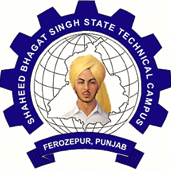 